Concursul pentru ocuparea postului de lector, poziția 36 din statul de funcții al Departamentului de Administrație și Management Public a avut loc în data de 29.06.2023, începând cu ora 14. La concurs s-a înscris un singur candidat, cu dosarul înregistrat cu nr. 17110/31.12.2021. Candidatul a realizat o prelegere orală cu tema  (în limba engleză) cu titlul Managementul transformării digitale în organizații și instituții publice cu o durată de aprox. 40 de minute și a răspuns apoi întrebărilor Comisiei. Comisia a evaluat atât dosarul candidatului cât și prelegerea susținută. Nota finală obținută de candidat, medie aritmetică a notelor date de membrii Comisiei, este 10 (zece). Prin urmare, Comisia declară candidatul admis/reușit. Prezentul document a fost afișat pe site-ul FSPAC astăzi, 29.06.2023, ora 16.00.Președinte comisie concursConf. univ. dr. Bogdana Neamțu 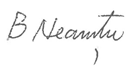 